Инструкция для независимых экспертов по проверке ВПР СПО по оценке метапредметных результатов у обучающихся первых курсов Система оценивания выполнения всей работыЭксперт получает от территориального координатора ВПР СПО критерии оценивания ответов, изучает их и оценивает работы в соответствии с полученными критериями.Работу по оценке метапредметных результатов проверяют 4 эксперта по предметам: история, обществознание ОБЖ и география. Оценивание отдельных заданийМаксимальный балл за выполнение всей работы − 46.Баллы за каждое задание вписываются в специальное квадратное поле с пунктирной границей слева от соответствующего задания.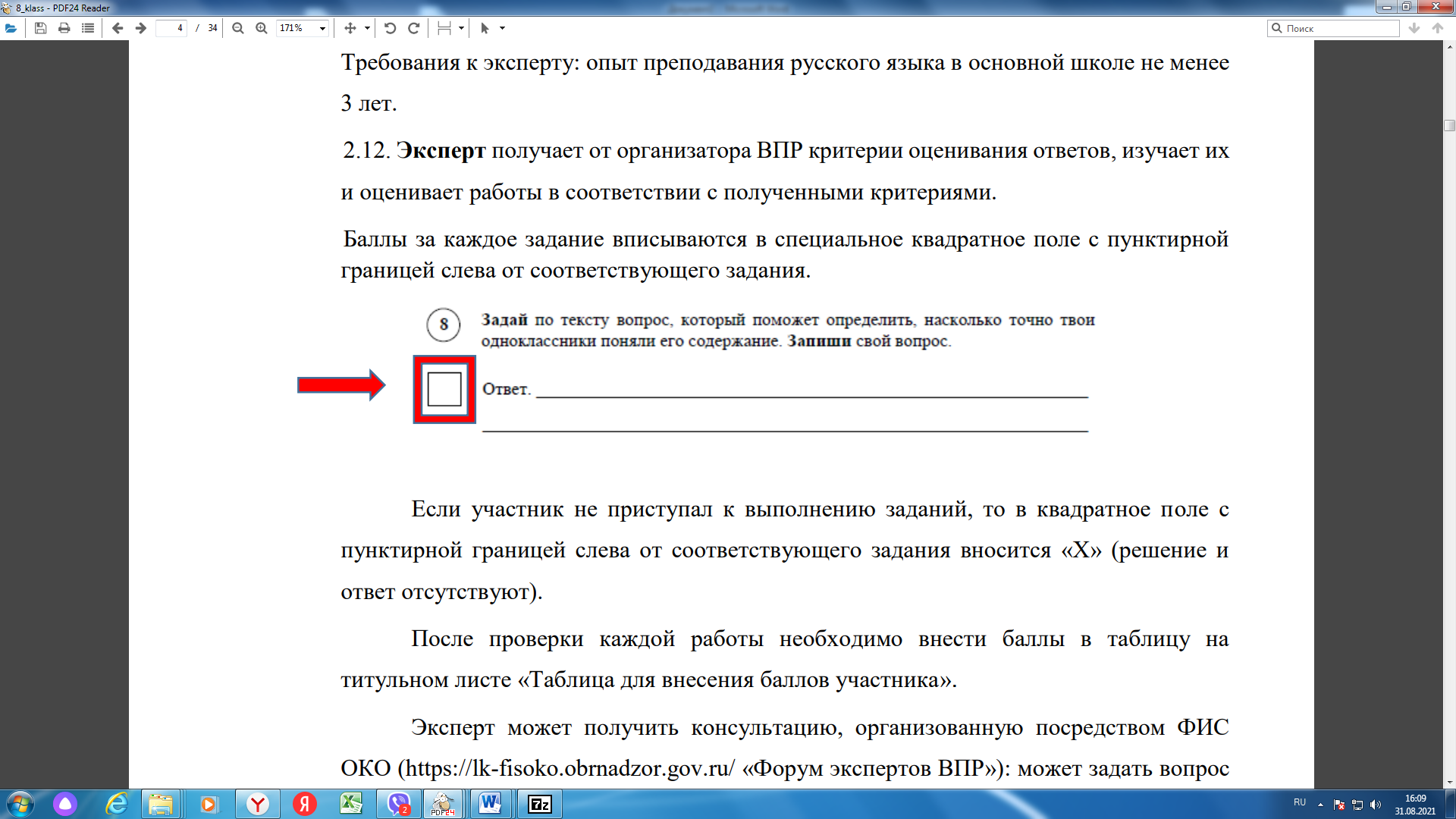 Если участник не приступал к выполнению заданий, то в квадратное поле с пунктирной границей слева от соответствующего задания вносится «Х» (решение и ответ отсутствуют).Эксперты оценивают работу последовательно. Каждый эксперт оценивает свой блок заданий в соответствии с полученными критериями. После проверки каждой работы необходимо внести баллы в таблицу на титульном листе «Таблица для внесения баллов участника».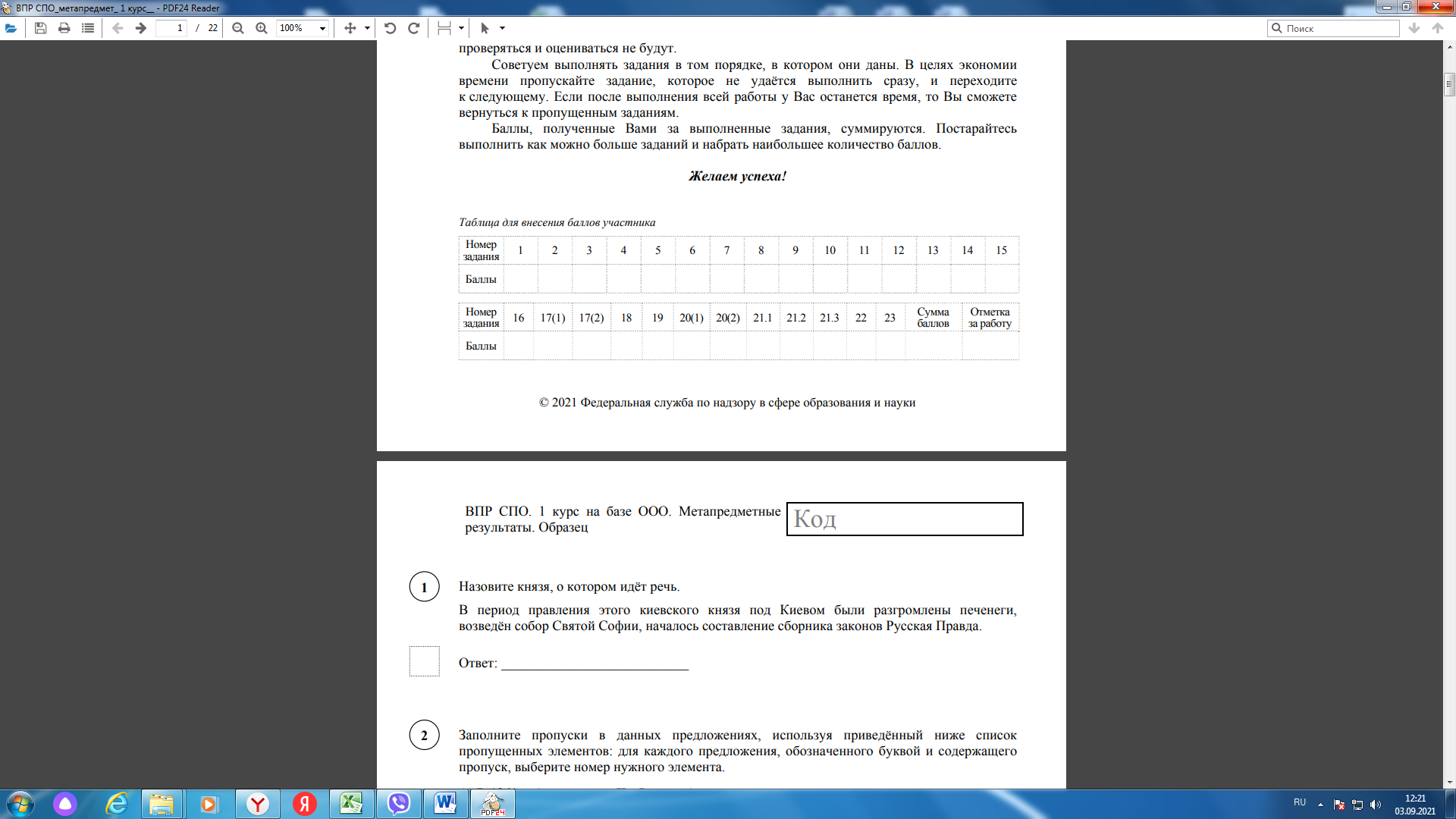 Эксперт, оценивающий работу участника ВПР СПО последним, рассчитывает общее количество баллов и выставляет отметку за работу. Рекомендации по переводу первичных баллов в отметки по пятибалльной шкалеЭксперт может получить консультацию, организованную посредством ФИС ОКО (https://lk-fisoko.obrnadzor.gov.ru/ «Форум экспертов ВПР»): может задать вопрос и получить ответ.Инструкция для независимых экспертов по проверке ВПР СПО по профильному учебному предмету «АНГЛИЙСКИЙ ЯЗЫК» для обучающихся первых курсов Система оценивания выполнения всей работыЭксперт получает от территориального координатора ВПР СПО критерии оценивания ответов, изучает их и оценивает работы в соответствии с полученными критериями.Оценивание отдельных заданийМаксимальный балл за выполнение всей работы − 30.Баллы за каждое задание вписываются в специальное квадратное поле с пунктирной границей слева от соответствующего задания.Если участник не приступал к выполнению заданий, то в квадратное поле с пунктирной границей слева от соответствующего задания вносится «Х» (решение и ответ отсутствуют).После проверки каждой работы необходимо внести баллы в таблицу на титульном листе «Таблица для внесения баллов участника».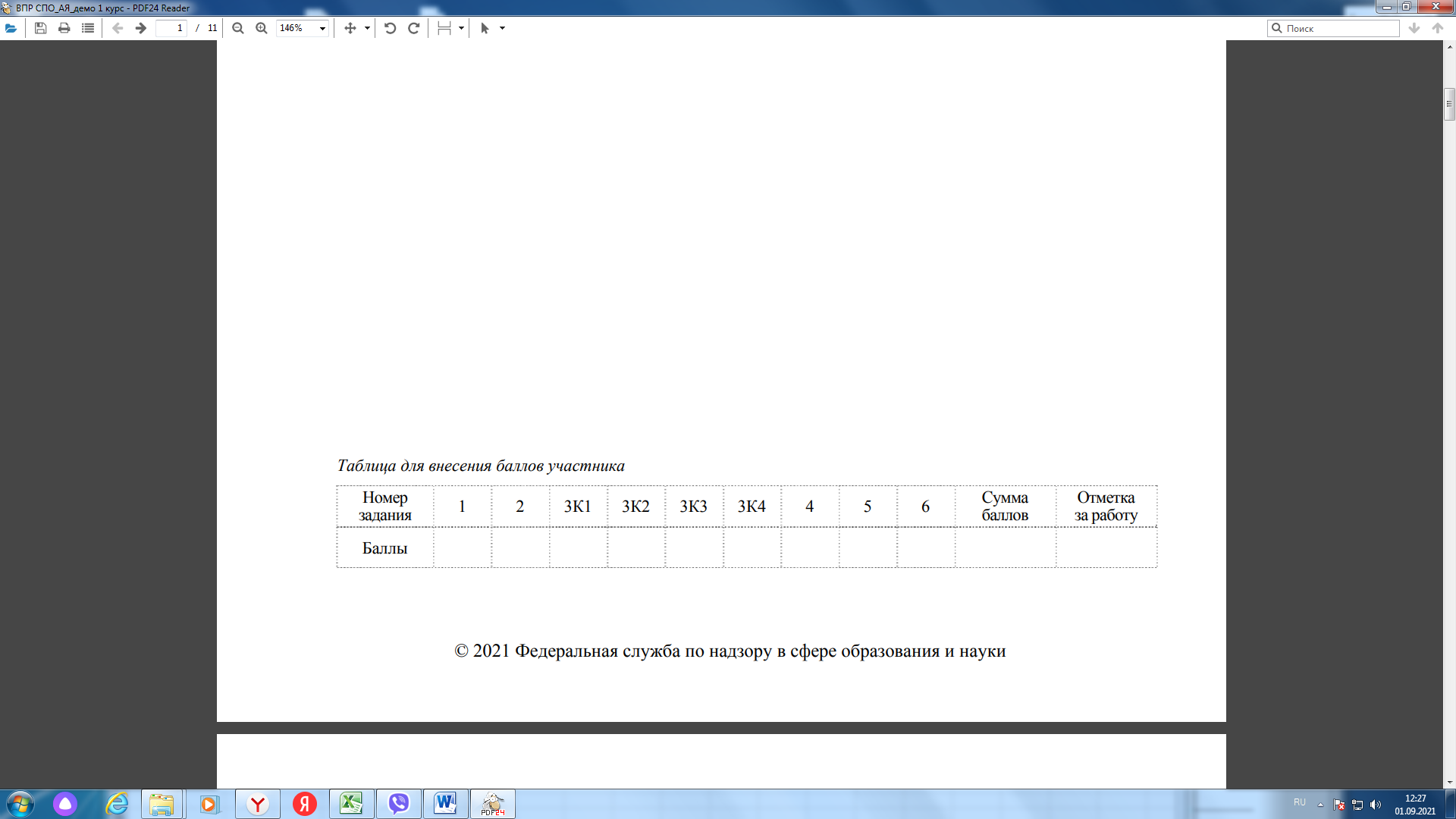 Рекомендации по переводу первичных баллов в отметки по пятибалльной шкалеЭксперт может получить консультацию, организованную посредством ФИС ОКО (https://lk-fisoko.obrnadzor.gov.ru/ «Форум экспертов ВПР»): может задать вопрос и получить ответ.Инструкция для независимых экспертов по проверке ВПР СПО по профильному учебному предмету «БИОЛОГИЯ» для обучающихся первых курсов Система оценивания выполнения всей работыЭксперт получает от территориального координатора ВПР СПО критерии оценивания ответов, изучает их и оценивает работы в соответствии с полученными критериями.Оценивание отдельных заданийМаксимальный балл за выполнение всей работы − 31.Баллы за каждое задание вписываются в специальное квадратное поле с пунктирной границей слева от соответствующего задания.Если участник не приступал к выполнению заданий, то в квадратное поле с пунктирной границей слева от соответствующего задания вносится «Х» (решение и ответ отсутствуют).После проверки каждой работы необходимо внести баллы в таблицу на титульном листе «Таблица для внесения баллов участника».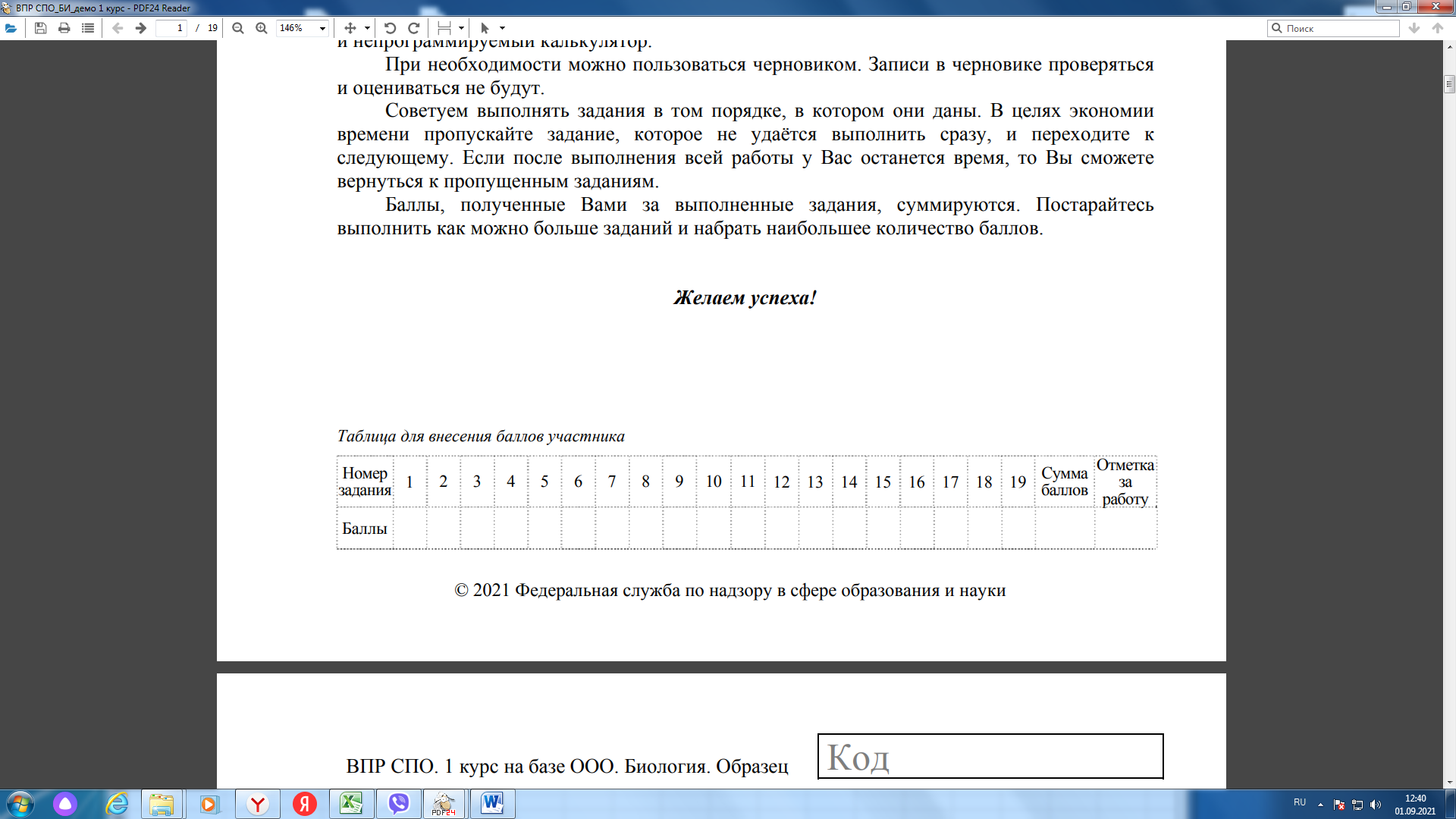 Рекомендации по переводу первичных баллов в отметки по пятибалльной шкалеЭксперт может получить консультацию, организованную посредством ФИС ОКО (https://lk-fisoko.obrnadzor.gov.ru/ «Форум экспертов ВПР»): может задать вопрос и получить ответ.Инструкция для независимых экспертов по проверке ВПР СПО по профильному учебному предмету «ГЕОГРАФИЯ» для обучающихся первых курсов Система оценивания выполнения всей работыЭксперт получает от территориального координатора ВПР СПО критерии оценивания ответов, изучает их и оценивает работы в соответствии с полученными критериями.Оценивание отдельных заданийМаксимальный балл за выполнение всей работы − 18.Баллы за каждое задание вписываются в специальное квадратное поле с пунктирной границей слева от соответствующего задания.Если участник не приступал к выполнению заданий, то в квадратное поле с пунктирной границей слева от соответствующего задания вносится «Х» (решение и ответ отсутствуют).После проверки каждой работы необходимо внести баллы в таблицу на титульном листе «Таблица для внесения баллов участника».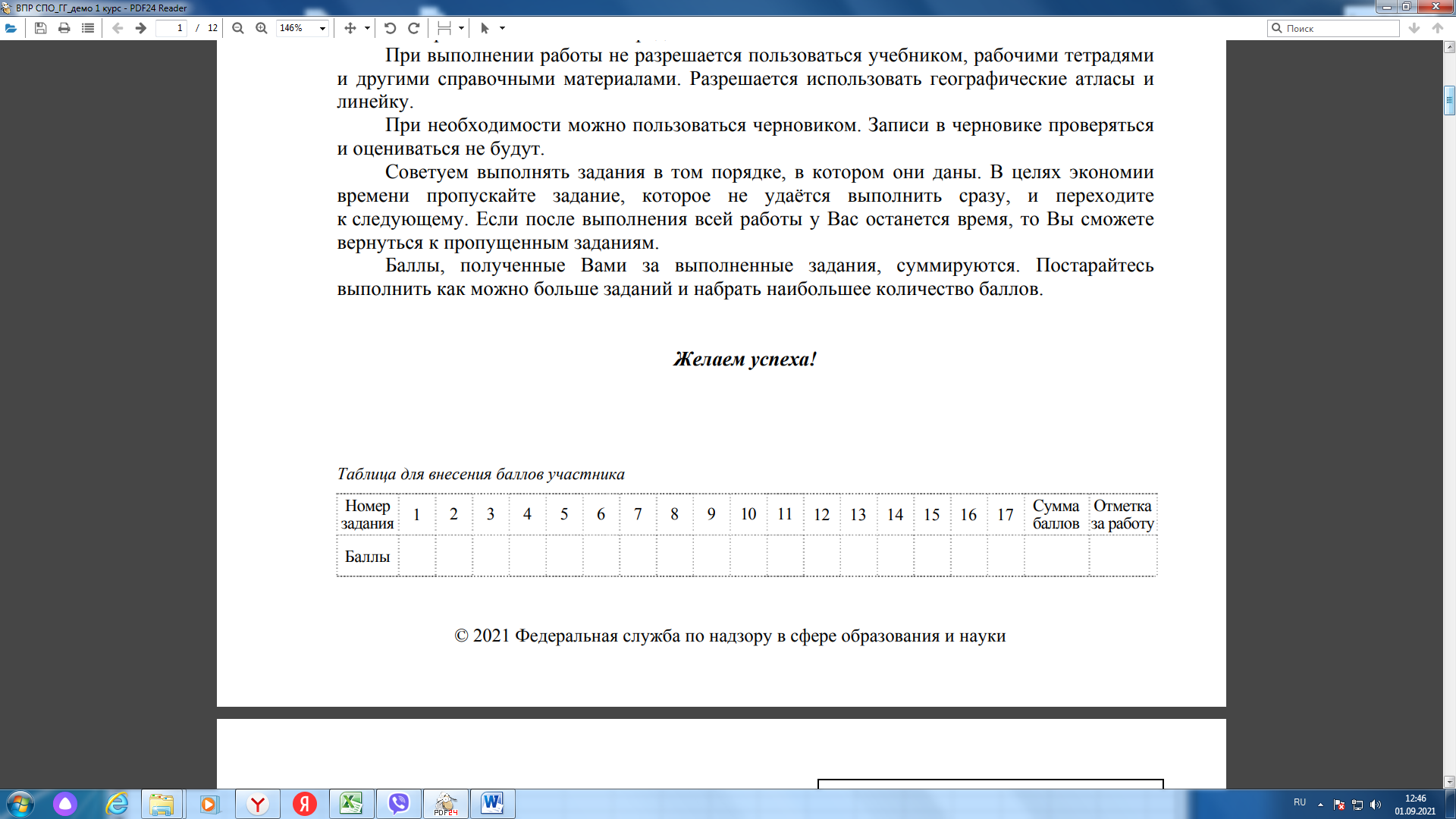 Рекомендации по переводу первичных баллов в отметки по пятибалльной шкалеЭксперт может получить консультацию, организованную посредством ФИС ОКО (https://lk-fisoko.obrnadzor.gov.ru/ «Форум экспертов ВПР»): может задать вопрос и получить ответ.Инструкция для независимых экспертов по проверке ВПР СПО по профильному учебному предмету «ИНФОРМАТИКА» для обучающихся первых курсов Система оценивания выполнения всей работыЭксперт получает от территориального координатора ВПР СПО критерии оценивания ответов, изучает их и оценивает работы в соответствии с полученными критериями.Оценивание отдельных заданийМаксимальный балл за выполнение всей работы − 19.Баллы за каждое задание вписываются в специальное квадратное поле с пунктирной границей слева от соответствующего задания.Если участник не приступал к выполнению заданий, то в квадратное поле с пунктирной границей слева от соответствующего задания вносится «Х» (решение и ответ отсутствуют).После проверки каждой работы необходимо внести баллы в таблицу на титульном листе «Таблица для внесения баллов участника».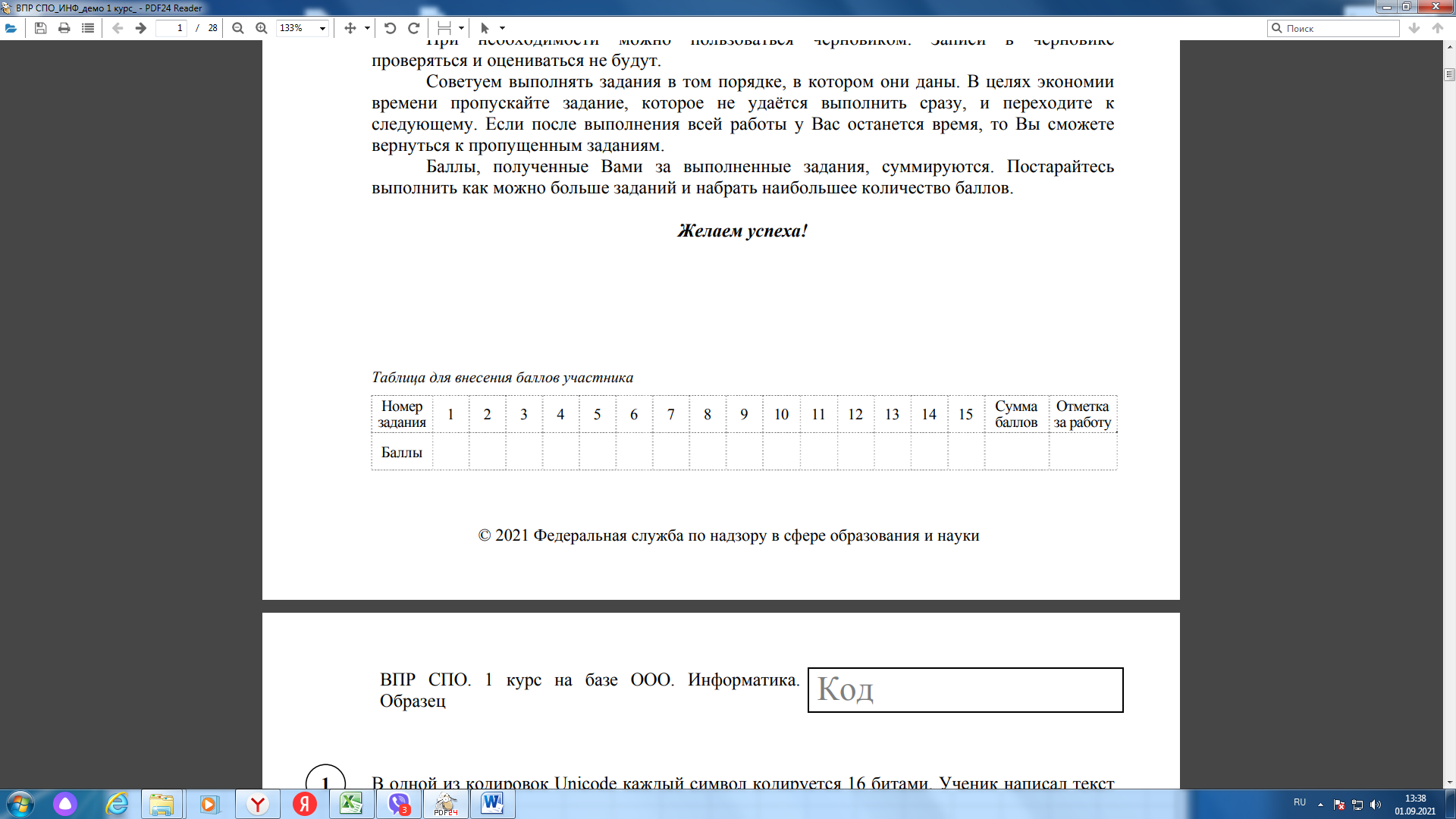 Рекомендации по переводу первичных баллов в отметки по пятибалльной шкалеЭксперт может получить консультацию, организованную посредством ФИС ОКО (https://lk-fisoko.obrnadzor.gov.ru/ «Форум экспертов ВПР»): может задать вопрос и получить ответ.Инструкция для независимых экспертов по проверке ВПР СПО по профильному учебному предмету «ИСТОРИЯ» для обучающихся первых курсов Система оценивания выполнения всей работыЭксперт получает от территориального координатора ВПР СПО критерии оценивания ответов, изучает их и оценивает работы в соответствии с полученными критериями.Оценивание отдельных заданийМаксимальный балл за выполнение всей работы − 20.Баллы за каждое задание вписываются в специальное квадратное поле с пунктирной границей слева от соответствующего задания.Если участник не приступал к выполнению заданий, то в квадратное поле с пунктирной границей слева от соответствующего задания вносится «Х» (решение и ответ отсутствуют).После проверки каждой работы необходимо внести баллы в таблицу на титульном листе «Таблица для внесения баллов участника».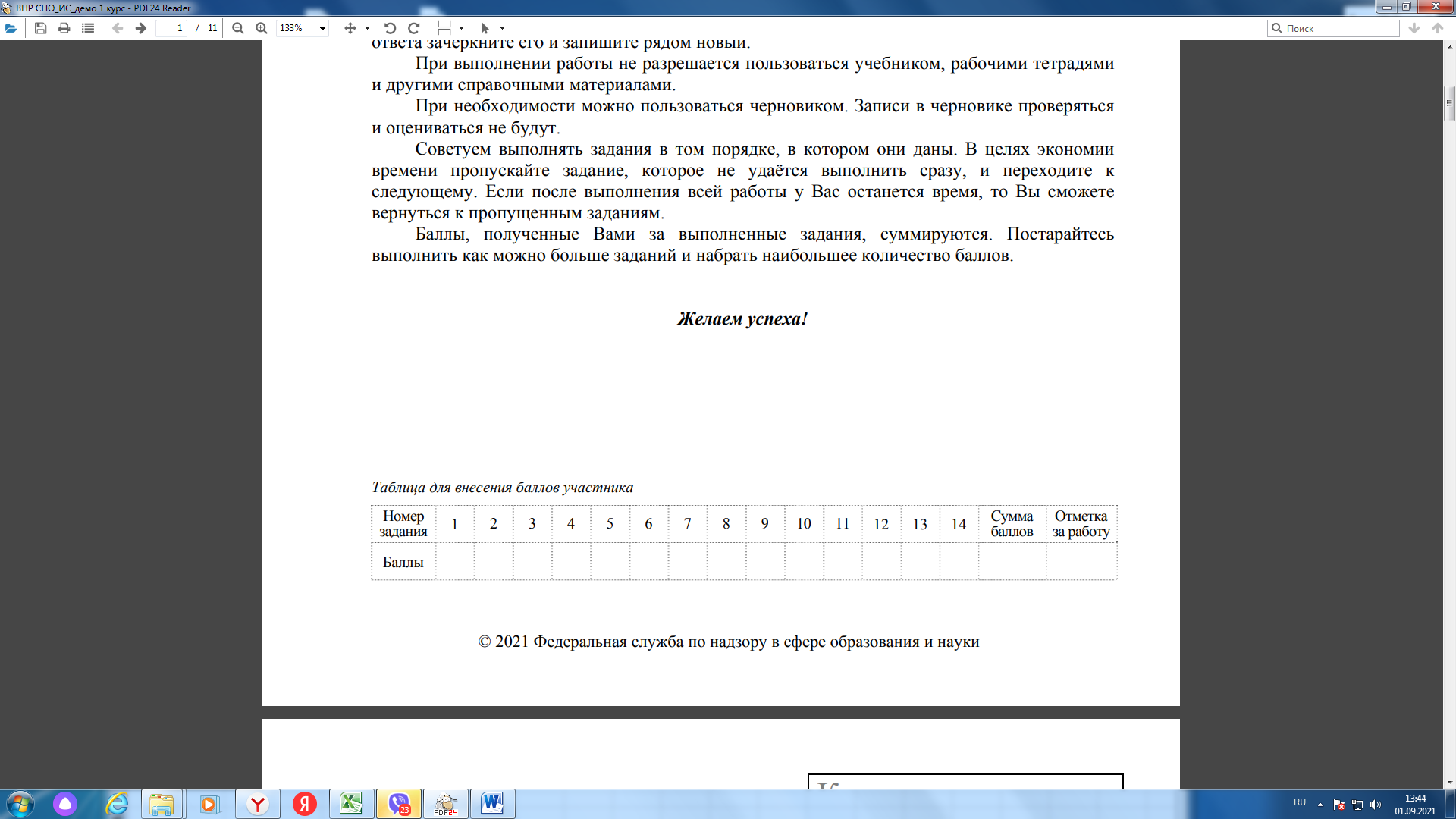 Рекомендации по переводу первичных баллов в отметки по пятибалльной шкалеЭксперт может получить консультацию, организованную посредством ФИС ОКО (https://lk-fisoko.obrnadzor.gov.ru/ «Форум экспертов ВПР»): может задать вопрос и получить ответ.Инструкция для независимых экспертов по проверке ВПР СПО по профильному учебному предмету «МАТЕМАТИКА» для обучающихся первых курсов Система оценивания выполнения всей работыЭксперт получает от территориального координатора ВПР СПО критерии оценивания ответов, изучает их и оценивает работы в соответствии с полученными критериями.Оценивание отдельных заданийМаксимальный балл за выполнение всей работы − 18.Баллы за каждое задание вписываются в специальное квадратное поле с пунктирной границей слева от соответствующего задания.Если участник не приступал к выполнению заданий, то в квадратное поле с пунктирной границей слева от соответствующего задания вносится «Х» (решение и ответ отсутствуют).После проверки каждой работы необходимо внести баллы в таблицу на титульном листе «Таблица для внесения баллов участника».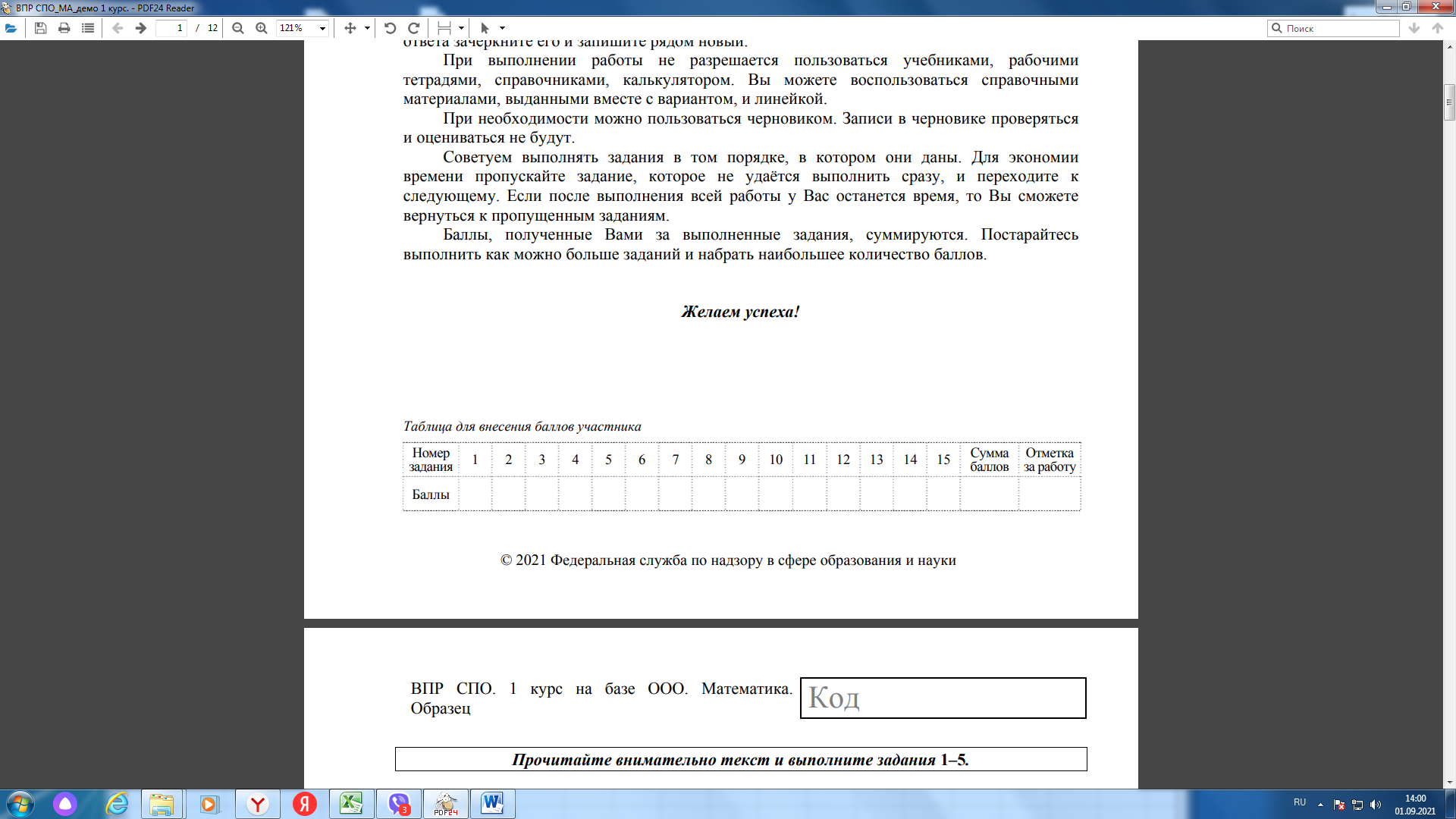 Рекомендации по переводу первичных баллов в отметки по пятибалльной шкалеЭксперт может получить консультацию, организованную посредством ФИС ОКО (https://lk-fisoko.obrnadzor.gov.ru/ «Форум экспертов ВПР»): может задать вопрос и получить ответ.Инструкция для независимых экспертов по проверке ВПР СПО по профильному учебному предмету «НЕМЕЦКИЙ ЯЗЫК» для обучающихся первых курсов Система оценивания выполнения всей работыЭксперт получает от территориального координатора ВПР СПО критерии оценивания ответов, изучает их и оценивает работы в соответствии с полученными критериями.Оценивание отдельных заданийМаксимальный балл за выполнение всей работы − 30.Баллы за каждое задание вписываются в специальное квадратное поле с пунктирной границей слева от соответствующего задания.Если участник не приступал к выполнению заданий, то в квадратное поле с пунктирной границей слева от соответствующего задания вносится «Х» (решение и ответ отсутствуют).После проверки каждой работы необходимо внести баллы в таблицу на титульном листе «Таблица для внесения баллов участника».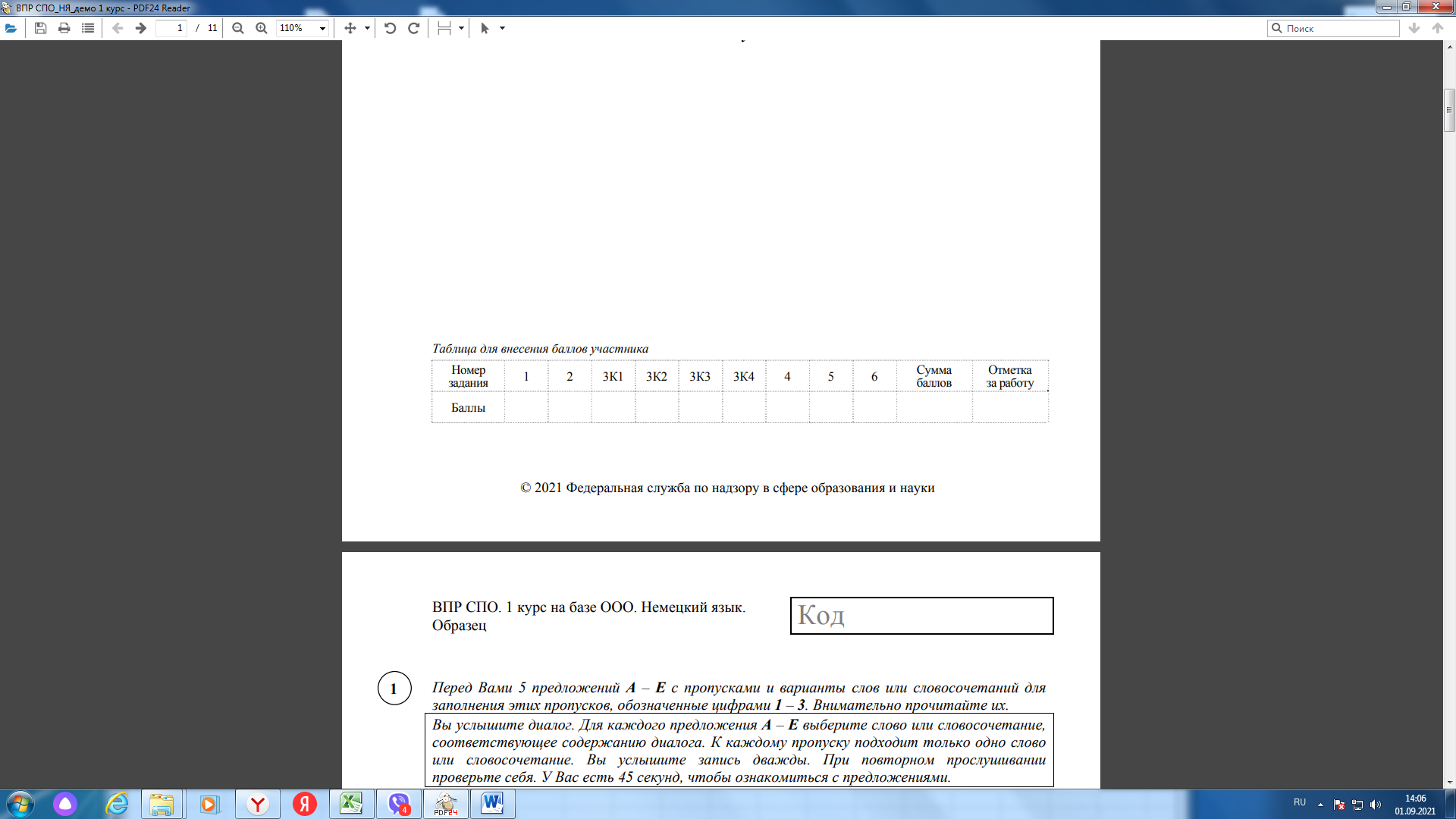 Рекомендации по переводу первичных баллов в отметки по пятибалльной шкалеЭксперт может получить консультацию, организованную посредством ФИС ОКО (https://lk-fisoko.obrnadzor.gov.ru/ «Форум экспертов ВПР»): может задать вопрос и получить ответ.Инструкция для независимых экспертов по проверке ВПР СПО по профильному учебному предмету «ОБЩЕСТВОЗНАНИЕ» для обучающихся первых курсов Система оценивания выполнения всей работыЭксперт получает от территориального координатора ВПР СПО критерии оценивания ответов, изучает их и оценивает работы в соответствии с полученными критериями.Оценивание отдельных заданийМаксимальный балл за выполнение всей работы − 25.Баллы за каждое задание вписываются в специальное квадратное поле с пунктирной границей слева от соответствующего задания.Если участник не приступал к выполнению заданий, то в квадратное поле с пунктирной границей слева от соответствующего задания вносится «Х» (решение и ответ отсутствуют).После проверки каждой работы необходимо внести баллы в таблицу на титульном листе «Таблица для внесения баллов участника».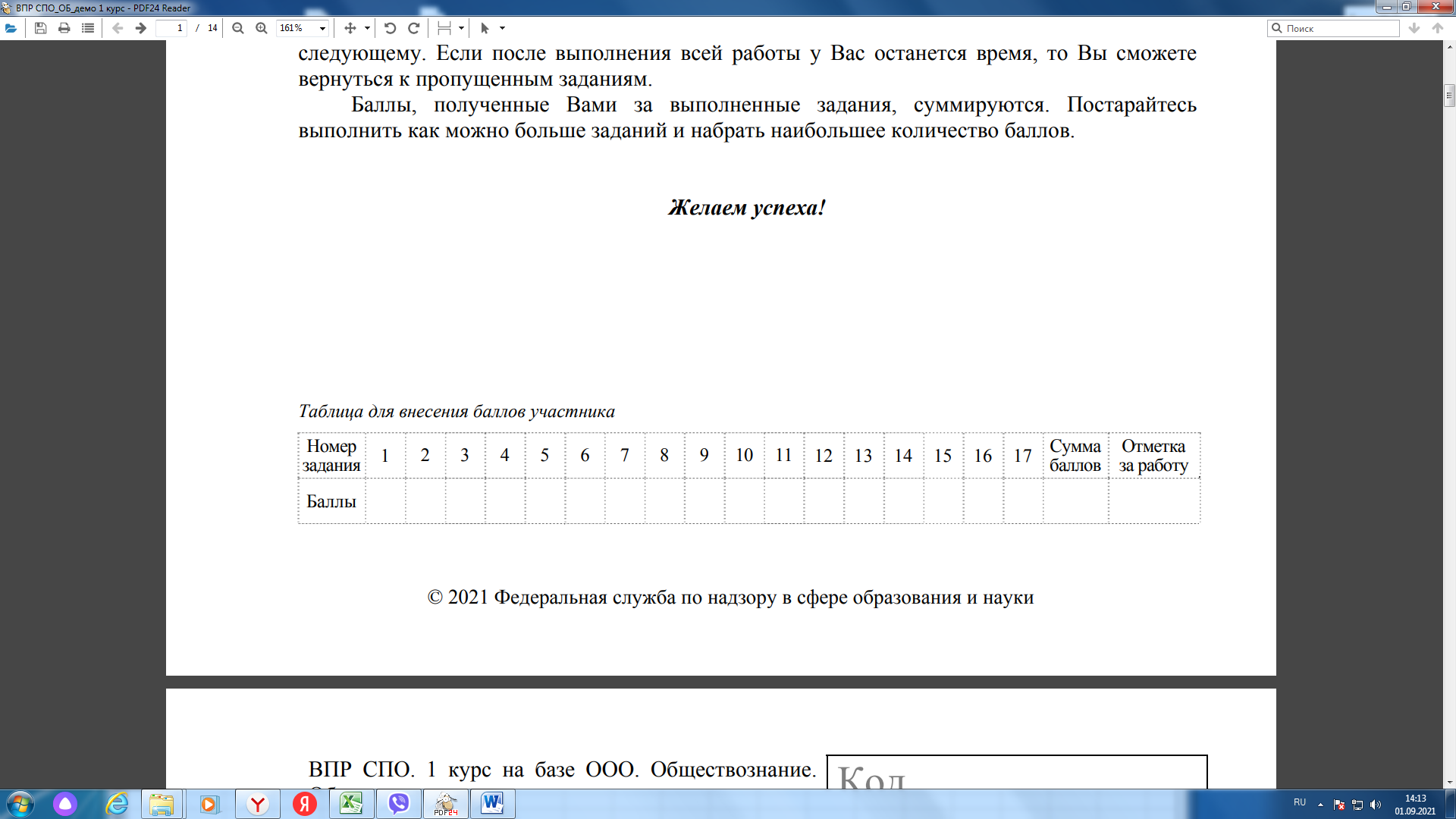 Рекомендации по переводу первичных баллов в отметки по пятибалльной шкалеЭксперт может получить консультацию, организованную посредством ФИС ОКО (https://lk-fisoko.obrnadzor.gov.ru/ «Форум экспертов ВПР»): может задать вопрос и получить ответ.Инструкция для независимых экспертов по проверке ВПР СПО по профильному учебному предмету «РУССКИЙ ЯЗЫК» для обучающихся первых курсов Система оценивания выполнения всей работыЭксперт получает от территориального координатора ВПР СПО критерии оценивания ответов, изучает их и оценивает работы в соответствии с полученными критериями.Оценивание отдельных заданийМаксимальный балл за выполнение всей работы − 26.Баллы за каждое задание вписываются в специальное квадратное поле с пунктирной границей слева от соответствующего задания.Если участник не приступал к выполнению заданий, то в квадратное поле с пунктирной границей слева от соответствующего задания вносится «Х» (решение и ответ отсутствуют).После проверки каждой работы необходимо внести баллы в таблицу на титульном листе «Таблица для внесения баллов участника».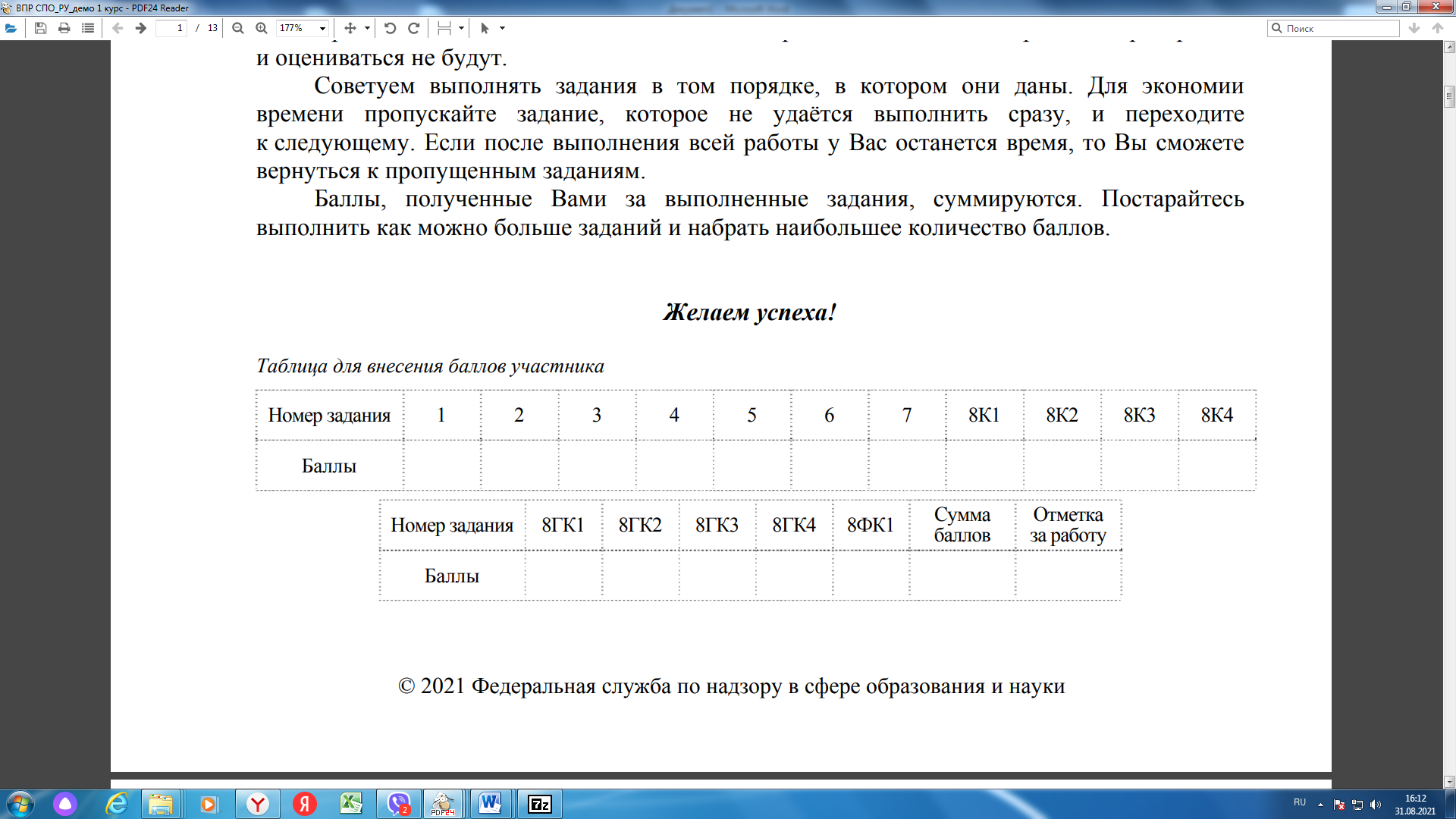 Рекомендации по переводу первичных баллов в отметки по пятибалльной шкалеЭксперт может получить консультацию, организованную посредством ФИС ОКО (https://lk-fisoko.obrnadzor.gov.ru/ «Форум экспертов ВПР»): может задать вопрос и получить ответ.Инструкция для независимых экспертов по проверке ВПР СПО по профильному учебному предмету «ФИЗИКА» для обучающихся первых курсов Система оценивания выполнения всей работыЭксперт получает от территориального координатора ВПР СПО критерии оценивания ответов, изучает их и оценивает работы в соответствии с полученными критериями.Оценивание отдельных заданийМаксимальный балл за выполнение всей работы − 33.Баллы за каждое задание вписываются в специальное квадратное поле с пунктирной границей слева от соответствующего задания.Если участник не приступал к выполнению заданий, то в квадратное поле с пунктирной границей слева от соответствующего задания вносится «Х» (решение и ответ отсутствуют).После проверки каждой работы необходимо внести баллы в таблицу на титульном листе «Таблица для внесения баллов участника».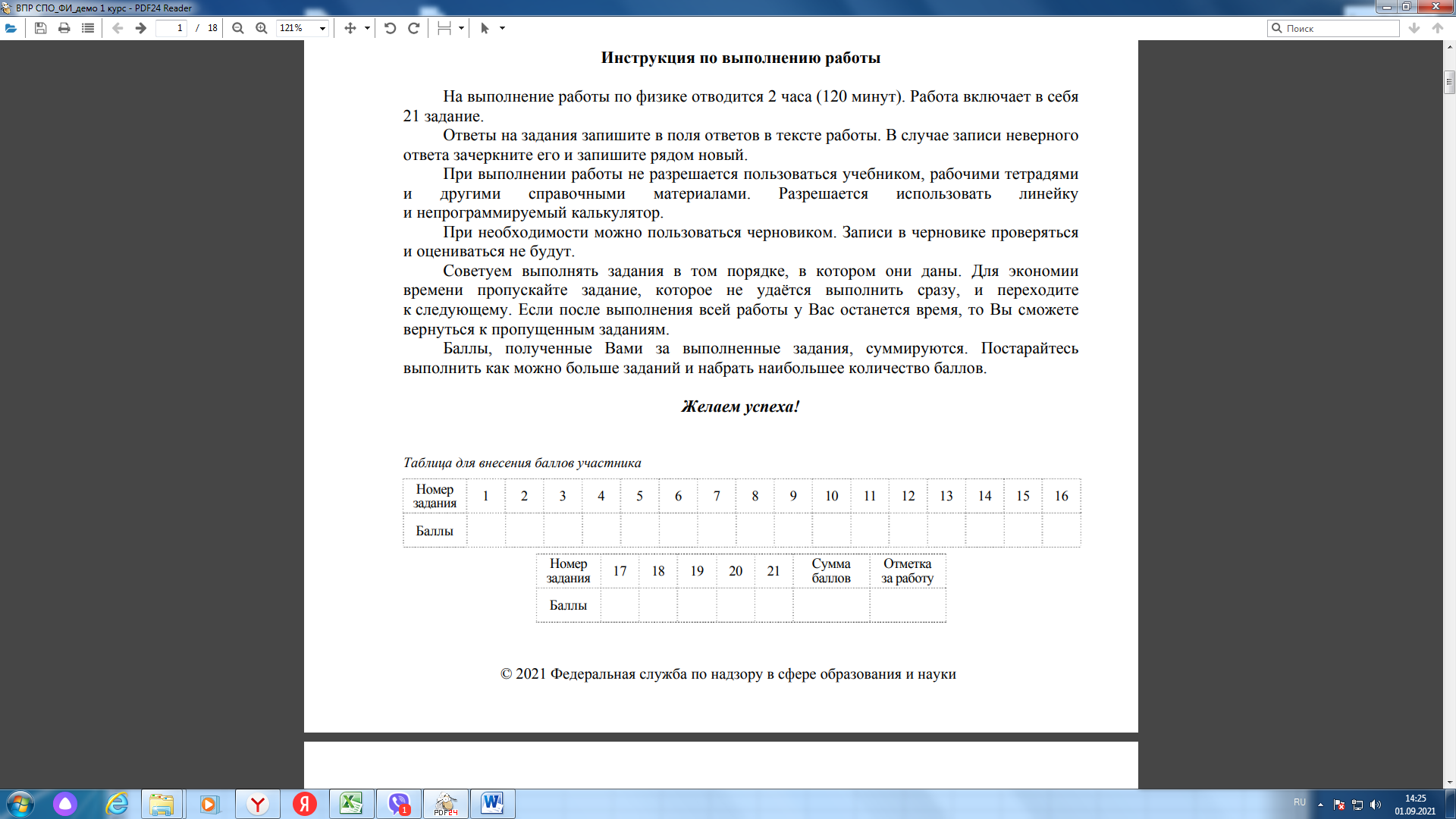 Рекомендации по переводу первичных баллов в отметки по пятибалльной шкалеЭксперт может получить консультацию, организованную посредством ФИС ОКО (https://lk-fisoko.obrnadzor.gov.ru/ «Форум экспертов ВПР»): может задать вопрос и получить ответ.Инструкция для независимых экспертов по проверке ВПР СПО по профильному учебному предмету «ХИМИЯ» для обучающихся первых курсов Система оценивания выполнения всей работыЭксперт получает от территориального координатора ВПР СПО критерии оценивания ответов, изучает их и оценивает работы в соответствии с полученными критериями.Оценивание отдельных заданийМаксимальный балл за выполнение всей работы − 34.Баллы за каждое задание вписываются в специальное квадратное поле с пунктирной границей слева от соответствующего задания.Если участник не приступал к выполнению заданий, то в квадратное поле с пунктирной границей слева от соответствующего задания вносится «Х» (решение и ответ отсутствуют).После проверки каждой работы необходимо внести баллы в таблицу на титульном листе «Таблица для внесения баллов участника».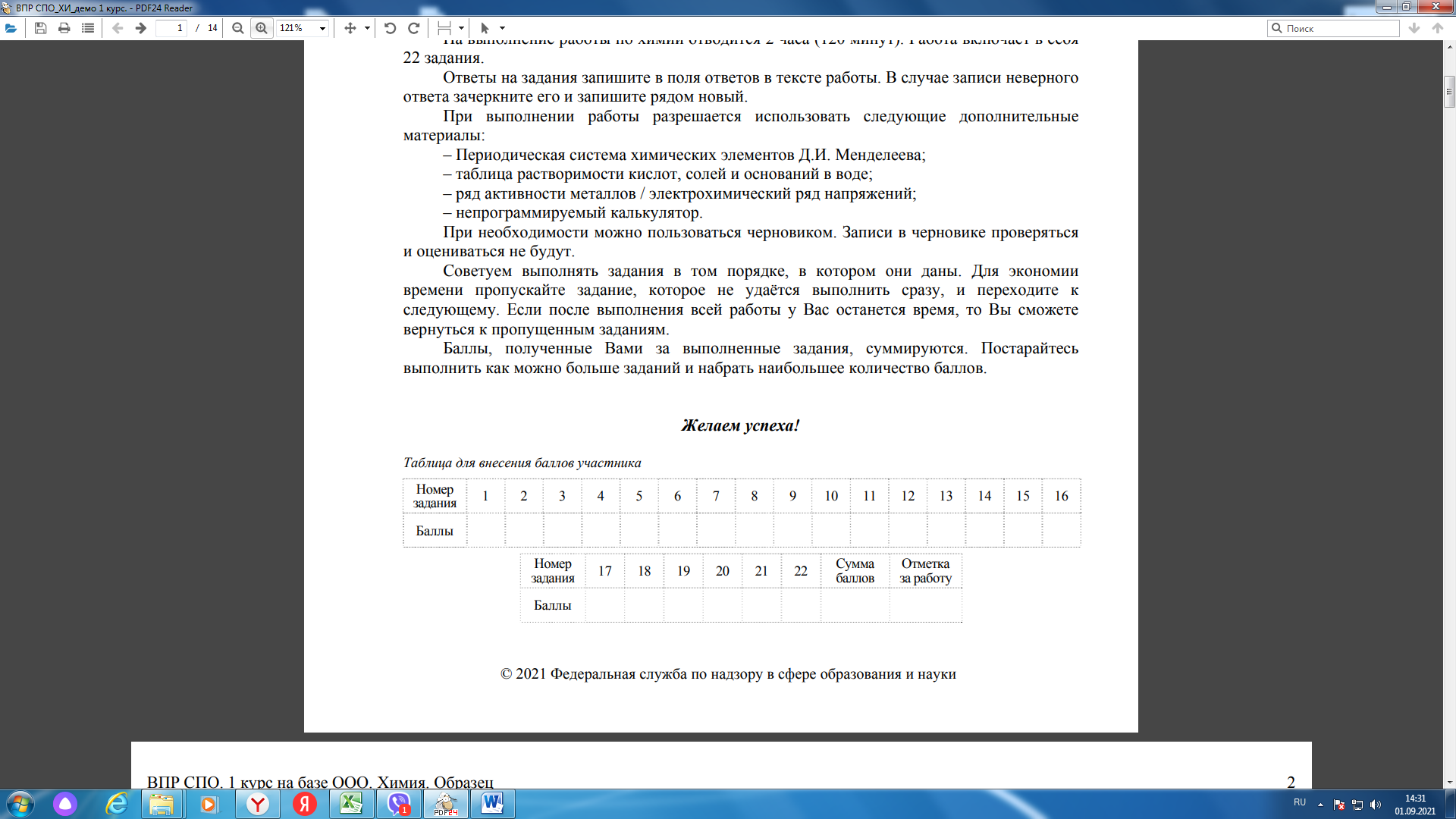 Рекомендации по переводу первичных баллов в отметки по пятибалльной шкалеЭксперт может получить консультацию, организованную посредством ФИС ОКО (https://lk-fisoko.obrnadzor.gov.ru/ «Форум экспертов ВПР»): может задать вопрос и получить ответ.Номер задания12345678910111213141516Балл1211311122232122Номер задания17(1)17(2)181920(1)20(2)21.121.221.32223ИтогоБалл2322222111146Отметка по пятибалльной шкале«2»«3»«4»«5»Первичные баллы0–1213–2526–3738–46Номер задания123К13К23К33К4456ИтогоБалл52222255530Отметка по пятибалльной шкале«2»«3»«4»«5»Первичные баллы0–1213–2021–2627–30Номер задания12345678910111213141516171819ИтогоБалл111111111222222322331Отметка по пятибалльной шкале«2»«3»«4»«5»Первичные баллы0–910–1718–2425–31Номер задания1234567891011121314151617ИтогоБалл1111111121111111118Отметка по пятибалльной шкале«2»«3»«4»«5»Первичные баллы0–67–1011–1415–18Номер задания123456789101112131415ИтогоБалл11111111111123219Отметка по пятибалльной шкале«2»«3»«4»«5»Первичные баллы0–45–1011–1617–19Номер задания1234567891011121314ИтогоБалл2111112112122220Отметка по пятибалльной шкале«2»«3»«4»«5»Первичные баллы0–56–1112–1617–20Номер задания123456789101112131415ИтогоБалл11111111111122218Отметка по пятибалльной шкале«2»«3»«4»«5»Первичные баллы0–45–1011–1415–18Номер задания123К13К23К33К4456ИтогоБалл52222255530Отметка по пятибалльной шкале«2»«3»«4»«5»Первичные баллы0–1213–2021–2627–30Номер задания1234567891011121314151617ИтогоБалл2111321111412111125Отметка по пятибалльной шкале«2»«3»«4»«5»Первичные баллы0–910–1516–2021–25Номер задания12345678К18К28К38К48ГК18ГК28ГК38ГК48ФК1ИтогоБалл111111123222222226Отметка по пятибалльной шкале«2»«3»«4»«5»Первичные баллы0–1011–1617–2122–26Номер задания123456789101112131415161718192021ИтогоБалл21121111112222122222233Отметка по пятибалльной шкале«2»«3»«4»«5»Первичные баллы0–89–1819–2627–33Номер задания12345678910111213141516171819202122ИтогоБалл111211112212111121134334Отметка по пятибалльной шкале«2»«3»«4»«5»Первичные баллы0–89–1819–2627–34